               ҠАРАР                                                                                 ПОСТАНОВЛЕНИЕ              18 март 2020й.                                 № 23                       18 марта 2020г.О назначении гарантирующей организации по холодному водоснабжению    В соответствии с ФЗ № 131 от 06.10.2006 года «О местном самоуправлении», ФЗ № 416 от 07.12.2011 года «О водоснабжении и водоотведении»П О С Т А Н О В Л Я Ю Определить гарантирующей организацией, осуществляющей на территории сельского поселения Ибраевский сельсовет деятельность  в области холодного водоснабжения Муниципальное унитарное предприятие по МТО «Агротехснаб».Определить, что зоной деятельности гарантирующей организации является д. Шишма сельского поселения  Ибраевский сельсовет МР Альшеевский район РБ. Глава сельского поселения 					Р.Р.ЕникеевБАШҠОРТОСТАН  РЕСПУБЛИКАҺЫӘЛШӘЙ РАЙОНЫМУНИЦИПАЛЬ РАЙОНЫНЫҢИБРАЙ АУЫЛ СОВЕТЫАУЫЛ БИЛӘМӘҺЕХАКИМИӘТЕ(БАШҠОРТОСТАН РЕСПУБЛИКАҺЫӘЛШӘЙ РАЙОНЫИБРАЙ  АУЫЛ СОВЕТЫ)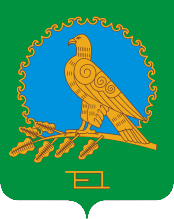               АДМИНИСТРАЦИЯСЕЛЬСКОГО ПОСЕЛЕНИЯИБРАЕВСКИЙ СЕЛЬСОВЕТ МУНИЦИПАЛЬНОГО РАЙОНААЛЬШЕЕВСКИЙ РАЙОНРЕСПУБЛИКИ БАШКОРТОСТАН(ИБРАЕВСКИЙ СЕЛЬСОВЕТАЛЬШЕЕВСКОГО РАЙОНАРЕСПУБЛИКИ БАШКОРТОСТАН)